Files – Input and Output to and from filesCreate a text file containing your data using Notepad (or similar) and save with filename data.txt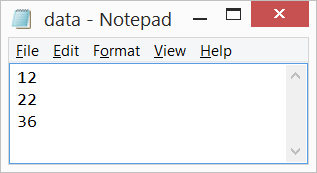 Copy and paste data.txt into your project as shown below.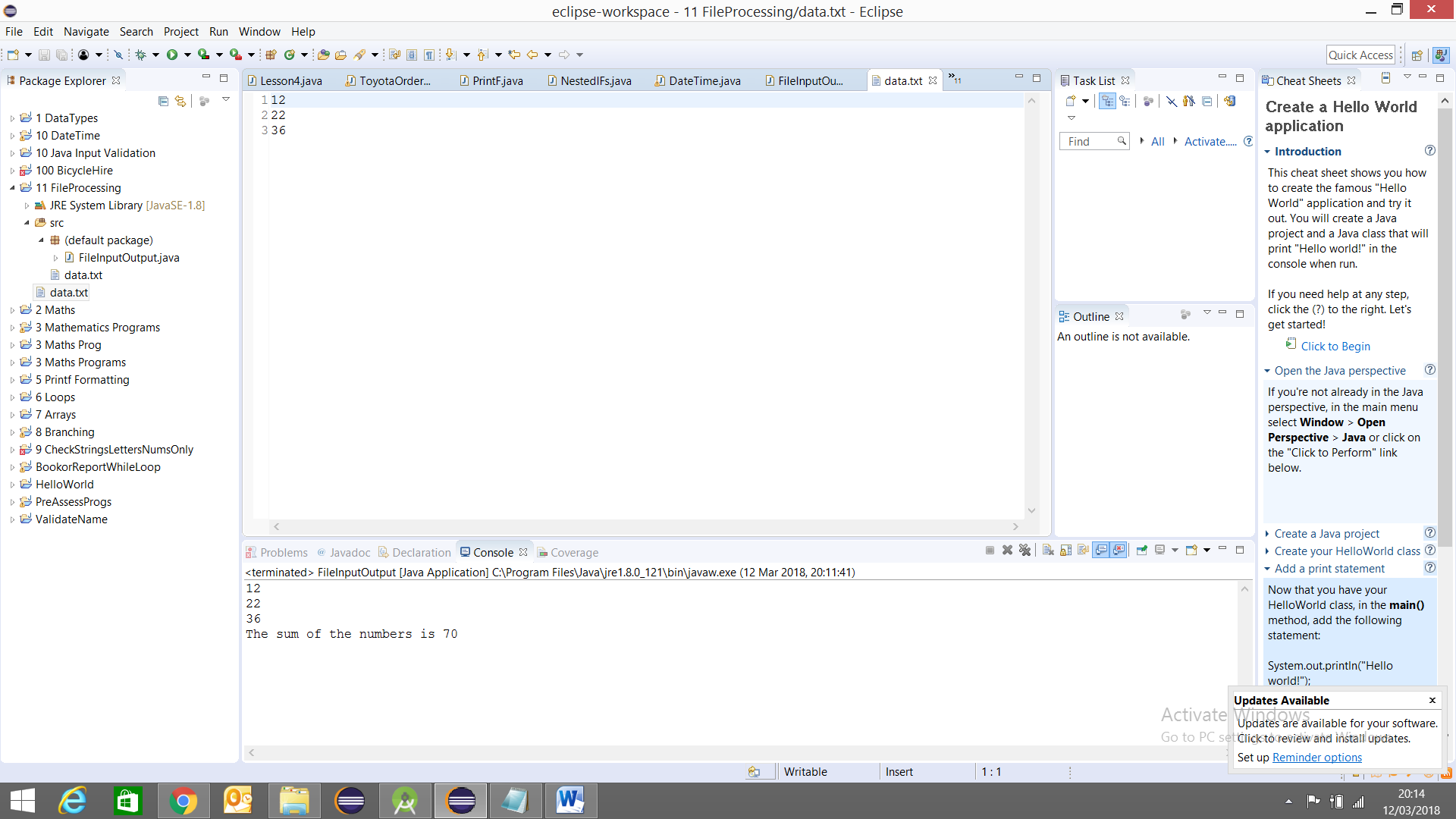 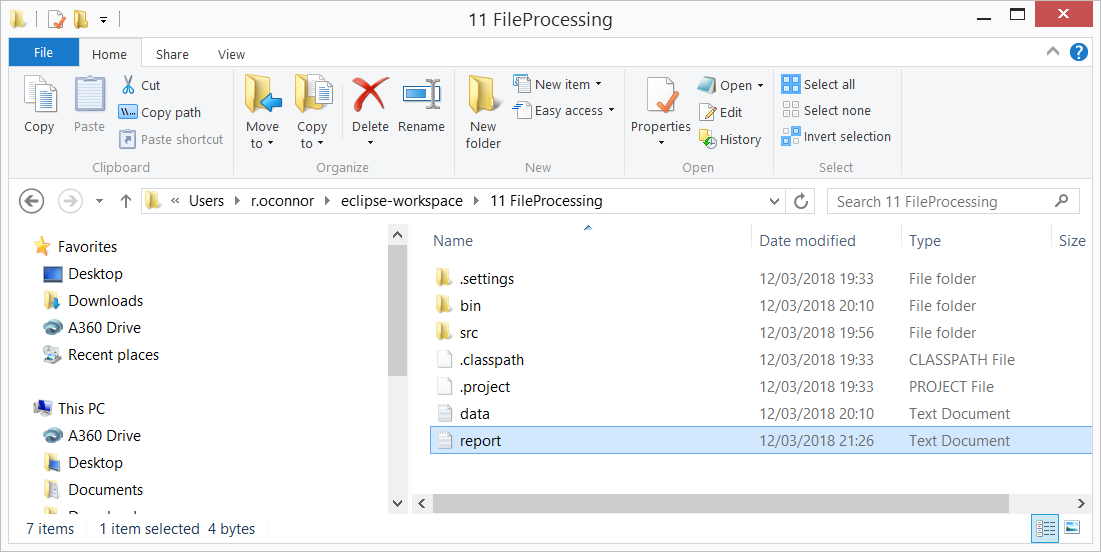 Java Source Codeimport java.io.*;import java.util.Scanner;public class FileInputOutput {	static int num1, num2, num3,sum=0;	public static void main(String[] args) {		// Reading and writing to text files		try		 {		 Scanner inFile = new Scanner(new FileInputStream("data.txt"));		 int number = 0;		 while(inFile.hasNextLine())		 {			 String oneline = inFile.nextLine();			 number = Integer.parseInt(oneline);			 System.out.println(number);			 sum = sum + number;		 }		 System.out.println("The sum of the numbers is " + sum);		 inFile.close();		 }		 catch(FileNotFoundException fnfe)		 {		 System.out.println("File not found!!");		 } 		try {			PrintWriter outFile = new PrintWriter("report.txt");			outFile.println(sum);			outFile.close();		} catch (FileNotFoundException e) {			// TODO Auto-generated catch block			e.printStackTrace();		}	}}